www.oss.nlgemeente en organisatieOss in cijfersKies voor cijfers per themaKies voor Ossstat (zelf cijfers samenstellen)Kies voor bevolkingInwonersLeeftijdKlasse per 5 jaar.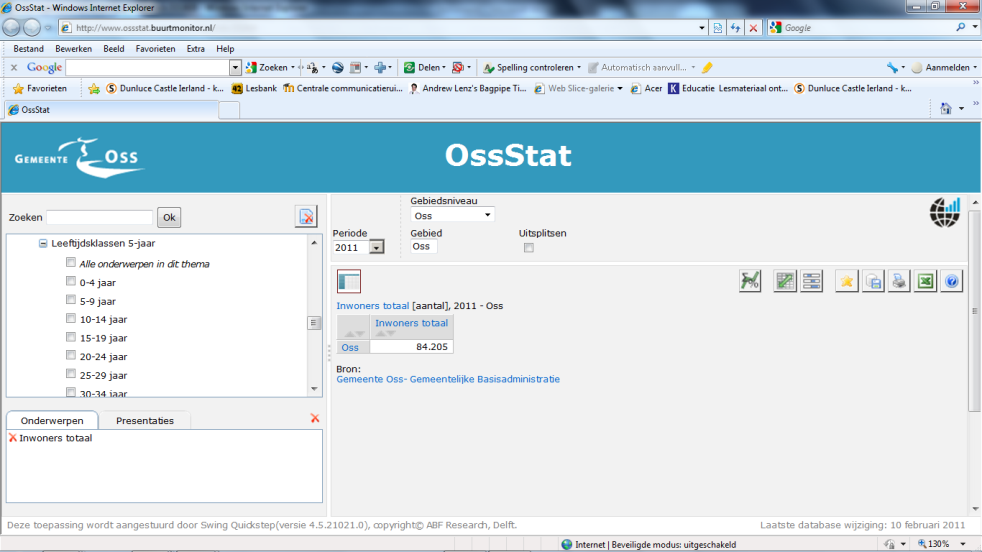 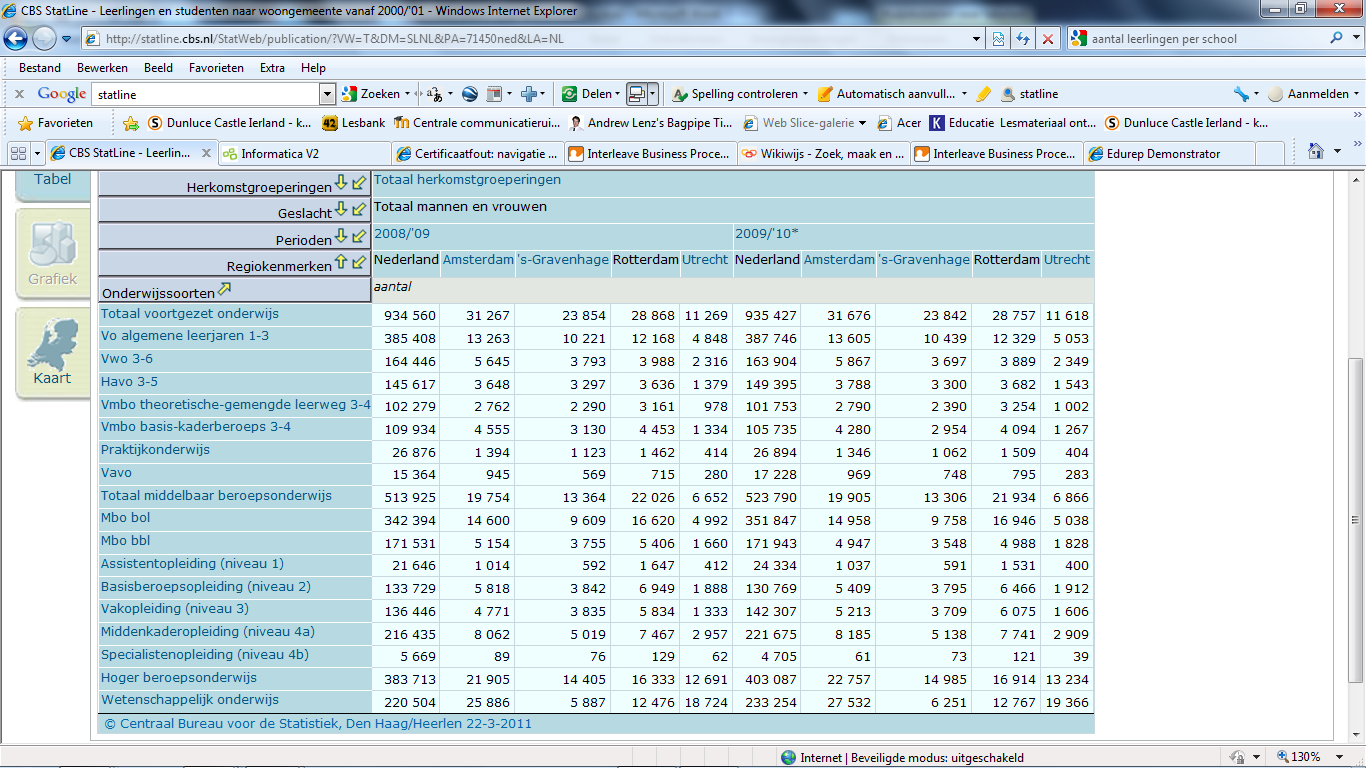 Kies thema’s onderwijsKies leerlingen en studenten naar woongemeente vanaf 2000 – 2001